DOMANDA DI CONFERMA – Scuola dell’INFANZ IAAL DIRIGENTE SCOLASTICOdell’I.C. “Alto Casertano” – Roccamonfina (CE)Il/La sottoscritto/a _______________________________________________    □ Padre  □ Madre  □Tutoredell’alunno/a ______________________________________________________________________________C H I E D E   la confermadello/a stesso/a per l'anno scolastico 2023/2024 alla Scuola dell’INFANZIA _________________________Data ________________	Firma    ________________________________________Firma    ________________________________________(Firma congiunta dei genitori divorziati o separati)Compilare le parti sottostanti solo in caso di variazioni rispetto all’anno precedenteModulo per l'esercizio del diritto di scegliere se avvalersi o non avvalersi dell'insegnamento della religione cattolica per l'anno scolastico 2021/2022Alunno/a   ___________________________________________________________________________Premesso che lo Stato assicura l'insegnamento della religione cattolica nelle scuole di ogni ordine e grado in conformità all'accordo che apporta modifiche al Concordato Lateranense (art. 9.2), il presente modulo costituisce richiesta dell'autorità scolastica in ordine all'esercizio del diritto di scegliere se avvalersi o non avvalersi dell'insegnamento della religione cattolica. La scelta operata all'atto dell'iscrizione ha effetto per l'intero anno scolastico cui si riferisce.Scelta di AVVALERSI dell’insegnamento della Religione Cattolica Scelta di NON AVVALERSI dell’insegnamento della Religione Cattolica (La scelta si esercita contrassegnando la voce che interessa)Data _______________	Firma _____________________________________________Genitore o chi esercita la potestà per gli alunni delle scuole dell’infanzia, primarie e secondarie di 1° grado (se minorenni). Nel caso di genitori separati/ divorziati è prevista la firma di entrambi i genitori (cfr. art. 155 del codice civile, modificato dalla Legge 8/2/2006, n. 54)Firma _____________________________________________Art. 9 n. 2 dell'Accordo, con protocollo addizionale, tra la Repubblica Italiana e la Santa Sede firmato il 18 febbraio 1884, ratificato con la legge 25 marzo 1985, n. 121, che apporta modificazioni al Concordato Laternanense dell'11 febbraio 1929:"La Repubblica Italiana, riconoscendo il valore della cultura religiosa e tenendo conto che i principi del cattolicesimo fanno parte del patrimonio storico del popolo italiano, continuerà ad assicurare, nel quadro delle finalità della scuola l'insegnamento della religione cattolica nelle scuole pubbliche non universitarie di ogni ordine e grado.Nel rispetto della libertà di coscienza e della responsabilità educativa dei genitori, è garantito a ciascuno il diritto di scegliere se avvalersi o non avvalersi di detto insegnamento.All'atto dell'iscrizione gli studenti o i loro genitori eserciteranno tale diritto, su richiesta dell'autorità scolastica, senza che la loro scelta possa dar luogo ad alcuna forma di discriminazione.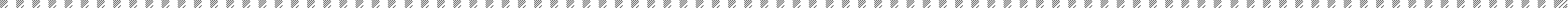 Modulo integrativo per le scelte degli alunni che NON si avvalgono dell’insegnamento della Religione CattolicaAlunno/a   ___________________________________________________________________________La scelta operata all'atto dell'iscrizione ha effetto per l'intero anno scolastico cui si riferisce.Attività didattiche e formative Attività didattiche individuali o di gruppo con   assistenza di personale docente Non frequenza della scuola nelle ore di insegnamento della Religione Cattolica (La scelta si esercita contrassegnando la voce che interessa)Data _______________	Firma _____________________________________________Genitore o chi esercita la potestà per gli alunni delle scuole dell’infanzia, primarie e secondarie di 1° grado (se minorenni). Nel caso di genitori separati/ divorziati è prevista la firma di entrambi i genitori (cfr. art. 155 del codice civile, modificato dalla Legge 8/2/2006, n. 54)Firma ___________________________________________Residente a  ___________________________(Prov. _____)in Via  _____________________________________in Via  _____________________________________Telefono  ________________________ Cellulare ______________________ Cellulare ________________________Telefono  ________________________ Cellulare ______________________ Cellulare ________________________Telefono  ________________________ Cellulare ______________________ Cellulare ________________________Telefono  ________________________ Cellulare ______________________ Cellulare ________________________(Padre)(Padre)(Madre)La propria famiglia convivente è composta da:La propria famiglia convivente è composta da:La propria famiglia convivente è composta da:Cognome e nomeLuogo di nascitaDataParentelaGenitore non conviventeViaCittàTel./CellulareTel./CellulareCittàTel./CellulareTel./Cellulare